ELS NOSTRES PRODUCTES Coques de Perafita artesanalCoca de mantega  petita, esponjosa 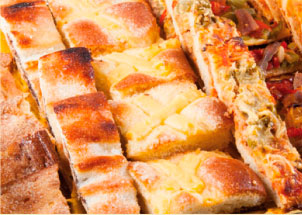 Es conserva uns cinc diesPes: 500grams Mida: 45x2.5x20Preu: 10€Ossets de peluix fets a mà de llana   Mida i preu: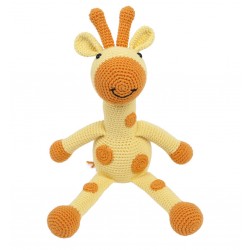  Petit: 7€ Mitja: 8’5€ Gran: 10€Coixinets amb aromesPetits coixinets d’aromes fets a mà. 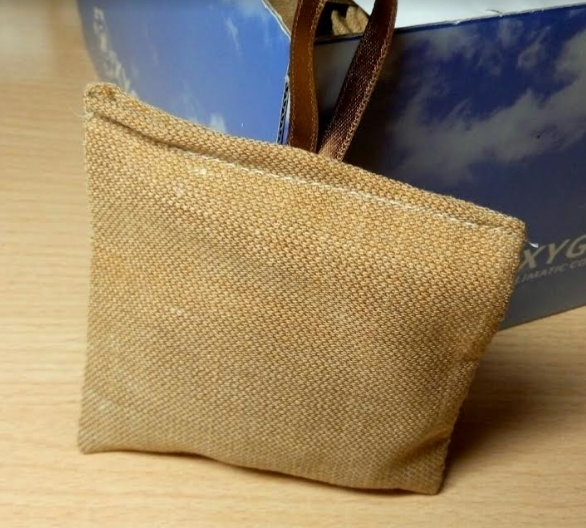 Hold mobileFets a mà. Serveixen per fer de suport del mòbil. 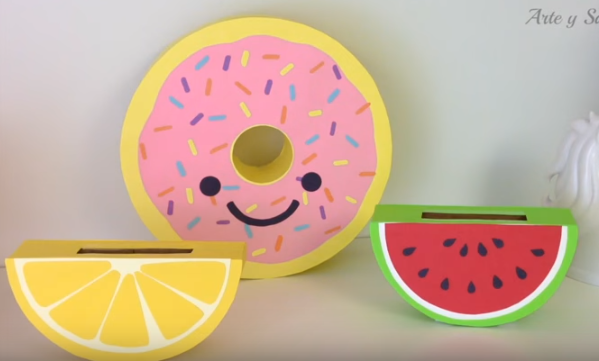 Cartró(no es veu)+goma eva+decoracions personalitzades+molt d’amor Preu: 6€Arracades dissenyades i fetes amb impressora 3DFets amb una impressora 3D.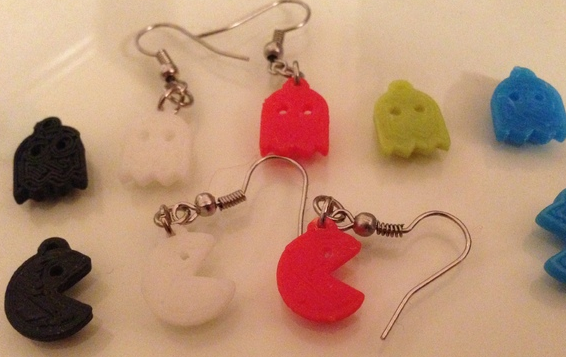 Parella d’arracades: 3€ (diferents tipus)Podem fer models ajustats a les necessitats.Clauers dissenyats i fets amb impressora 3DFets amb una impressora 3D.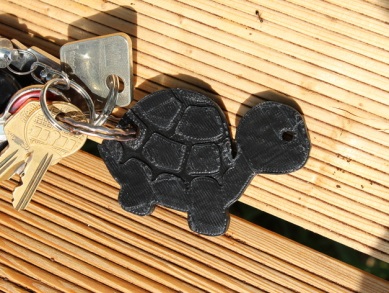 Clauer: 4€ (diferents tipus)Podem fer models ajustats a les necessitats.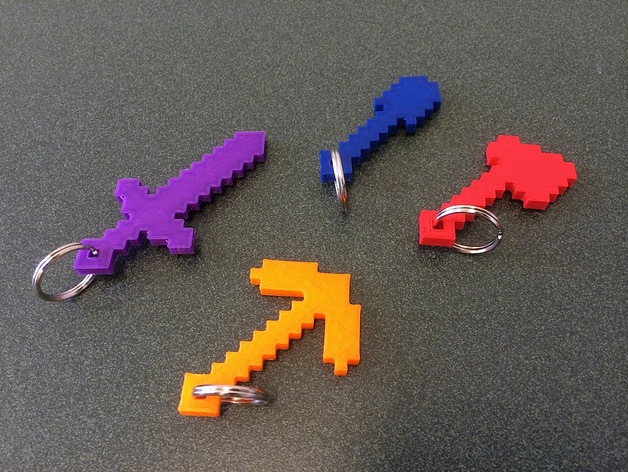 (lletres, números, formes…)